МБОУ СОШ № 2 города Кызыла Республики ТываУрок математики в 6 классеТип: урок ознакомления с новым материаломТема: «Сравнение чисел»Разработала: Донгак Оюмаа Сазанмыйевна, учитель высшей категорииЦели урока: Образовательные: Создать условия учащимся:для формулирования вывода о том, как на координатной прямой располагаются по отношению друг к другу неравные числа;для формирования навыков сравнения неравных чисел; для формулирования выводов о том, как сравнивают числа с            разными знаками, а также отрицательные числа между собой.Развивающие: Создать условия:для развития мыслительной деятельности учащихся, умения сравнивать, обобщать и делать выводы, умения анализировать; для развития умения самоконтроля и самооценки учащихся.Воспитательные: Создать условия:для воспитания дисциплинированности на уроке через вооружение учащихся техникой учебной работы;для критического отношения к своему труду; для воспитания внимательного отношения учащихся друг к другу при работе на уроке.Оборудование урока: компьютер, проектор; презентация к уроку.Структура урока:Актуализация знаний.Мобилизующее начало урока.Фронтальный опрос.Устная работа.Формирование новых знаний и способов действий.Эвристистическая беседа, с целью восприятия нового материала.Формулировка правил сравнения чисел с разными знаками.Решение задач.Формирование умений и навыков.  Работа с учебником. Решение задач с комментарием.Физкультминутка.Самостоятельная работа, с последующей взаимопроверкой.Подведение итогов урока. Рефлексия.Домашнее задание.Ход  урока.I. Актуализация знаний.Организационный момент.  -Здравствуйте, дети. Прозвенел звонок, начинаем наш урок. Постарайтесь создать хорошее дружелюбное настроение. Улыбнитесь друг другу. Садитесь.Проверим вашу готовность.  Ручки, линейки, карандаши, тетради?Девиз нашего урока «Чтобы переваривать знания, надо поглощать их с аппетитом».2.     Актуализация знаний и фиксирование индивидуального затруднения в пробном действии.- Какую тему изучали на предыдущих уроках?Положительные и отрицательные числа, координатная прямая, модуль числа, противоположные числа.- Какую цель будем ставить перед собой?Повторить положительные и отрицательные числа; изображение точек на координатной прямой; нахождение модуля противоположных чисел. Устная работа.Слайд 2Из чисел      13;  - 7,2;  0;  46;  - 45     назовите:   а) положительные числа;    б) отрицательные числа;   в) число, которое не относится ни к положительным, ни к  отрицательным.Слайд 3 Назовите  координаты отмеченных точек. 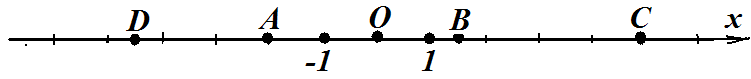 Слайд 4Назовите точки, которые имеют противоположные координаты.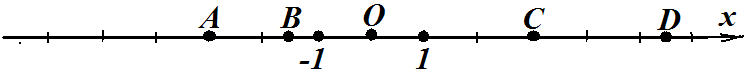 Слайд 5 Вычислите:а) │х│-│у│                               б) │х│+│у│             если х= -69 у= 19                     если х=-58,5  у= -1,5 Ответ: 50;                                 Ответ: 60.  Слайд 6  Сравните числа15  и  28;          13,7  и  8,6;      12,3  и  12,29;        -8  и  6 ;      -15 и -17-Почему не смогли сравнить последние три пары чисел?     (-Не умеем сравнивать отрицательные числа   между собой и с числами с разными знаками )-Как вы думаете, какая тема урока сегодняшнего урока?-Сравнение отрицательных чисел и чисел с разными знаками.-Запишите число и тему урокаСлайд  7« СРАВНЕНИЕ ЧИСЕЛ»Слайд  8. -Какие цели поставим на сегодняшний урок, чему вы хотели бы сегодня научиться? Научиться  сравнивать  положительные и отрицательные числа;сравнивать отрицательные числа;сравнивать числа с нулем. 2.Повторить правила сравнения положительных чиселII. Формирование новых знаний и способов действий.Эвристистическая беседа, с целью восприятия нового материала.Чтобы решит нашу проблему  рассмотрим следующие заданияЗадача 1Сегодня утром  температура воздуха была  -15 С, а через две недели будет +2 С. Так какая же температура воздуха теплее?  ( -15 С  или  +2 С А когда мы говорим , теплее ( холоднее ), то какую математическую задачу мы решаем? Что мы делаем с числами ?молодцы!  Тогда сравните -20 мороза и 30 тепла.Какая температура будет выше?А какая ниже?  Выше, ниже, теплее, холоднее, Какими математическими знаками можно заменить?Слайд 9Сравните числа:-8,5 и 1,9;      -6 и 25;            0,7 и -300 Какие числа мы сравнивали?Как они расположены на координатной прямой?Какой можно сделать вывод?Слайд 10ВЫВОД: Любое отрицательное число меньше любого положительного числа Задача 2Вчера в городе температура воздуха была – 35С , а сегодня – 15С.Когда было теплее вчера или  сегодня? Давайте сравним модули чисел /- 35/ и / -15/ . Что больше?Слайд 11Сравните числа:-3 и -8;          -10 и -4;           -12 и -5 Какие числа мы сравнивали?Как они расположены на координатной  прямой?Какой можно сделать вывод, сравнения отрицательных чисел, используя понятие модуля числа.Слайд 12ВЫВОД: Из двух отрицательных чисел меньше то, модуль которого больше Но у нас есть еще и число нуль, который не относится, ни к положительным, ни к отрицательным числа сравните с нулем положительные и отрицательные числа.Слайд 13Сравните числа:0 и 10;         2, 7 и 0;        0 и -5,9;          -56 и 0 Какой можно сделать вывод:Слайд 14ВЫВОД:  Нуль меньше любого положительногочисла, но больше любого отрицательного числа Формулировка правил сравнения чисел с разными знаками.Учитель: Молодцы ребята! А теперь откройте учебник на странице 171 и прочитайте  правило сравнения чисел. (Дети читают правило про себя). Расскажите правило соседу по парте. А теперь расскажите правило сравнения чисел.( 2 учащихся)Решение проблемной ситуации.   А сейчас вернемся к нашим примерам и поставим правильно знаки сравнения.слайд 6 -8  и  6-15 и -17Физкультминутка.Ребята если число лежит в этом промежутке, то поднимаете руки вверх, если не лежит, то руки в стороны. Итак, начали.Задание          Числа написаны на доске.а)  на координатной прямой между числами   -8 и 1 расположены целые числа:  -8, -5, -4, -1, -3, 0 ;4,5; 2.б) между числами  -11  и   -3  расположены целые числа:  -10,-13,-5,-9, 0,  1;  -2;  -3III. Формирование умений и навыков. 1 Работа с учебником. Закрепление. Решение задач. А сейчас мы отправляемся дальше.  Выполним задание из учебника № 985, № 960 Учащиеся решают задания у доски с комментарием.Слайд 15  Самостоятельная работа, с последующей  самопроверкой.Сравните:1 вариант                      2 вариант0 и 80                              35 и 0-45 и -20                        -15 и -28-68 и 25                          -37 и 17-3,25 и -3,2                    -5,17 и -5,1-4 и 0                               0 и -13  Слайд 16Ответы:1 вариант                        2 вариант0 и 80                       35 и 0-45 и -20                  -15 и -28-68 и 25                    -37 и 17-3,25 и -3,2              -5,17 и -5,1-4 и 0                        0 и -13Слайд 17Оцениваем себя: 5 «+», то  отметка 5,  4  «+», то  отметка 4,  3  «+», то  отметка 3.Слайд 18Домашнее задание.Выучить правило п. 29 стр. 163;№ 995, № 996 стр.167. Слайд 19Сегодня на урокеЯ научился …Мне было интересно …Мне было трудно …Я понял, что …Больше всего мне понравилось …Своей работой на уроке я доволен( не совсем, не доволен), потому что …Список используемой литературы:1. Учебник:  Математика. 6 класс. Н.Я.Виленкин, В.И.Жохов - М. Мнемозина, 2010.  2. Контрольные и проверочные работы по математике . 5-6 классы . П.И.Алтынов – М.Дрофа, 2008г.3. Поурочные разработки по математике. 6 класс. В.В.Выговская – М. «Вако», 2011г.